Moniker Survey		Jan 9, 2019Please complete the following survey on group monikers by which you might be addressed by professors and staff.Example:	-5	-4	-3	-2	-1	0	+1	+2	+3	+4	+5_____________________________________________________________________________1) Students	-5	-4	-3	-2	-1	0	+1	+2	+3	+4	+5_____________________________________________________________________________2) Kids	-5	-4	-3	-2	-1	0	+1	+2	+3	+4	+5_____________________________________________________________________________3) Men/Women	-5	-4	-3	-2	-1	0	+1	+2	+3	+4	+5_____________________________________________________________________________4) Guys	-5	-4	-3	-2	-1	0	+1	+2	+3	+4	+5_____________________________________________________________________________3) METS	-5	-4	-3	-2	-1	0	+1	+2	+3	+4	+5*********************************************************************************************Results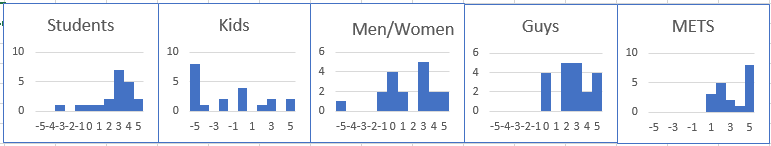 